PLAN LEKCJI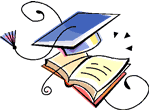 klasa 6Agodz.:poniedziałekwtorekśrodaczwartekpiątek800- 845matematykaw-fj. polskitechnikaj. polski850- 935geografiaj. niemieckireligiaplastykaj. angielski940- 1035w-fmatematykaj. angielskiinformatykaj. niemiecki1040- 1125j. angielskihistoriazajęcia z wych.matematykabiologia1135- 1220j. polskij. angielskihistoriazaj. teatralnematematyka1225- 1310muzykabiologiamatematykaj. polskibasen1330- 1415j. niemieckij. polskijudo j. polski1420- 15051510- 1555